Европейская экономическая комиссияАдминистративный комитет
Европейское соглашение 
о международной перевозке
опасных грузов по внутренним 
водным путям (ВОПОГ)Шестнадцатая сессия
Женева, 29 января 2015 года  
Пункт 5 предварительной повестки дня
Работа Комитета по вопросам безопасности		Проекты поправок к Правилам, прилагаемым к ВОПОГ, для вступления в силу 1 января 2017 года		Записка Секретариата1.	На своей пятнадцатой сессии Административный комитет ВОПОГ просил секретариат свести в единый документ все проекты поправок, принятые в 2014 и 2015 годах, которые еще не были утверждены Административным комитетом (ECE/ADN/33, пункт 18).2.	Настоящий документ представляет собой сводный текст проектов поправок к Правилам, прилагаемым к ВОПОГ, которые были приняты Комитетом по вопросам безопасности для вступления в силу 1 января 2017 года:	A) 	на его двадцать седьмой сессии (ECE/TRANS/WP.15/AC.2/56, приложение I);	B) 	на его двадцать шестой сессии (ECE/TRANS/WP.15/AC.2/54, приложе-ние I);	C) 	на его двадцать пятой сессии (ECE/TRANS/WP.15/AC.2/52, приложение III);	D) 	на его двадцать четвертой сессии (ECE/TRANS/WP.15/AC.2/50, приложение IV).3.	После каждого проекта поправки дана ссылка на документ, в котором была предложена соответствующая поправка, вместе с буквой A, B, C или D, обозначающими сессию, на которой она была принята (см. пункт 2 выше). 4.	На своей двадцать восьмой сессии Комитет по вопросам безопасности, как ожидается, проверит проекты поправок, которые по-прежнему заключены в квадратные скобки, и сообщит о своих выводах Административному комитету ВОПОГ, которому будет предложено одобрить все поправки.		Глава 1.11.1.3.3	Включить новый второй подпункт следующего содержания: «– 	для обслуживания судов;».В (Справочный документ: ECE/TRANS/WP.15/AC.2/54)		Глава 1.21.2.1 После определения термина «Контейнер для массовых грузов» включить следующее определение:«"Мягкий контейнер для массовых грузов" означает мягкий контейнер вместимостью, не превышающей 15 м3, и включает вкладыши и прикрепленные грузозахватные устройства и сервисное оборудование».1.2.1	Включить в алфавитном порядке:«Мягкий контейнер для массовых грузов», см. «Контейнер для массовых грузов».В (Справочный документ: ECE/TRANS/WP.15/AC.2/54)		Глава 1.41.4.3.3 u)	Изменить следующим образом:«u)	он должен удостовериться в том, что на всем протяжении погрузки обеспечено постоянное надлежащее наблюдение за этой операцией».A (Справочный документ: ECE/TRANS/WP.15/AC.2/56)1.4.3.3 v) 	Изменить следующим образом:«v) 	когда применяется специальное положение 803, он должен гарантировать и документально подтвердить с использованием соответствующей процедуры, что максимально допустимая температура груза не превышена, и должен передать в отслеживаемом виде инструкции судоводителю;».С (Справочный документ: ECE/TRANS/WP.15/AC.2/52)		Глава 1.61.6.7.1.2 c)	После слов «означает, что» включить следующий текст:«, когда судно воспользовалось переходной мерой, предусмотренной в подпункте b),».С (Справочный документ: ECE/TRANS/WP.15/AC.2/52)1.6.7.2.2.2 Изменить в таблице приведенные ниже позиции следующим образом:1.6.7.3 	Изменить позицию для пункта 9.3.3.8.1 следующим образом:С (Справочный документ: ECE/TRANS/WP.15/AC.2/52)		Глава 1.161.16.1.2.1 		Изменить следующим образом:«1.16.1.2.1 	По своему содержанию, форме и расположению текста свидетельство о допущении должно соответствовать образцу, приведенному в подразделе 8.6.1.1 или 8.6.1.3, и содержать соответствующие требуемые сведения. В свидетельстве о допущении указывается срок его действия.Его размеры должны составлять 210 мм x 297 мм (формат A4). Могут использоваться лицевая и оборотная страницы.Оно должно быть составлено на языке или одном из языков страны, которая выдала свидетельство. Если ни один из этих языков не является английским, немецким или французским, название свидетельства и каждая запись в пунктах 5, 9 и 10 свидетельства о допущении сухогрузных судов (подраздел 8.6.1.1) и в пунктах 12, 16 и 17 свидетельства о допущении танкеров (подраздел 8.6.1.3) должны быть внесены также на английском, немецком или французском языке».1.16.1.3.2 	Изменить начало следующим образом: «По своему содержанию, форме и расположению текста временное свидетельство…», и в конце добавить следующий текст:«Его размеры должны составлять 210 мм x 297 мм (формат A4). Могут использоваться лицевая и оборотная страницы.Оно должно быть составлено на языке или одном из языков страны, которая выдала свидетельство. Если ни один из этих языков не является английским, немецким или французским, название свидетельства и каждая запись в пункте 5 временного свидетельства о допущении сухогрузных судов (подраздел 8.6.1.2) и в пункте 12 временного свидетельства о допущении танкеров (подраздел 8.6.1.4) должны быть внесены также на английском, немецком или французском языке».С (Справочный документ: ECE/TRANS/WP.15/AC.2/52)		Глава 3.23.2.3.2, таблица C	Добавить следующую новую позицию для № ООН 3257:С (Справочный документ: ECE/TRANS/WP.15/AC.2/52)3.2.3.2, таблица С, № ООН 1230 МЕТАНОЛ	В колонке 19 заменить «1» на «2».D (Справочный документ: ECE/TRANS/WP.15/AC.2/50)		Глава 3.33.3.1, специальное положение 803	Изменить следующим образом:«803 Каменный уголь, кокс и антрацит при их перевозке навалом не подпадают под действие положений ВОПОГ, если:а) 	температура груза была определена с использованием соответствующей процедуры и не превышает 60 ºС до, во время или сразу же после погрузки в трюм;b) 	в зависимости от температуры груза до, во время или сразу же после погрузки в трюм предусмотренная продолжительность перевозки без контроля температуры не превышает максимальной продолжительности рейса, указанной в таблице ниже:с) 	в случае, когда фактическая продолжительность перевозки превышает максимальную продолжительность рейса, указанную в подпункте b), контроль температуры осуществляется начиная с первого дня превышения;d) 	во время погрузки судоводителю переданы в отслеживаемом виде инструкции о том, какие действия следует предпринять в случае значительного нагрева груза».С (Справочный документ: ECE/TRANS/WP.15/AC.2/52)		Глава 4.14.1.3	В первом предложении заменить «вагонах или контейнерах» на «вагонах, контейнерах или контейнерах для массовых грузов».В первом подпункте исключить слова «, за исключением контейнеров ВК3».В (Справочный документ: ECE/TRANS/WP.15/AC.2/54)		Глава 7.17.1.1.18	В заголовке и в тексте включить «, контейнерах для массовых грузов» после «контейнерах».В тексте включить «, контейнеров для массовых грузов» после «контейнеров».В (Справочный документ: ECE/TRANS/WP.15/AC.2/54)7.1.2.19.1, второй абзац	В начале перечня пунктов включить «1.16.1.1, 1.16.1.2, 1.16.1.3,» и исключить из перечня «8.1.8, 8.1.9,».С (Справочный документ: ECE/TRANS/WP.15/AC.2/52)7.1.4	Включить новый пункт 7.1.4.4.4 следующего содержания:«7.1.4.4.4	Электрооборудование, установленное снаружи закрытого контейнера, может быть подсоединено с помощью съемных электрических кабелей в соответствии с положениями пункта 9.1.0.56 и может быть использовано при условии, что:а) 	такое электрическое оборудование является оборудованием гарантированного типа безопасности; илиb) 	такое электрическое оборудование не является оборудованием гарантированного типа безопасности, но в достаточной степени отделено от других контейнеров, содержащих вещества:класса 2, для которых в колонке 5 таблицы А главы 3.2 указан знак опасности образца № 2.1;класса 3, группа упаковки I или II;класса 4.3;класса 6.1; группа упаковки I или II, с дополнительной опасностью класса 4.3;класса 8; группа упаковки I, с дополнительной опасностью класса 3; икласса 8; группа упаковки I или II, с дополнительной опасностью класса 4.3.Это условие считается выполненным, если контейнер, содержащий вышеуказанные вещества, уложен по отношению к электрическому оборудованию на расстоянии не менее 2,4 м по радиусу и на неограниченном расстоянии по высоте.Это условие не применяется, если контейнеры с электрическим оборудованием, которое не является оборудованием гарантированного типа безопасности, и контейнеры, содержащие вышеупомянутые вещества, уложены в отдельные трюмы».Примеры укладки и разделения контейнеров:Пояснения:R 	–	контейнер (например, рефрижераторный) с электрическим оборудованием, которое не является оборудованием гарантированного типа безопасности;Z 	– 	электрическое оборудование, которое не является оборудованием гарантированного типа безопасности;X 	– 	контейнер не допускается, если в нем находятся опасные вещества, для которых требуется достаточное разделение.Вид сверху 
1.	На палубе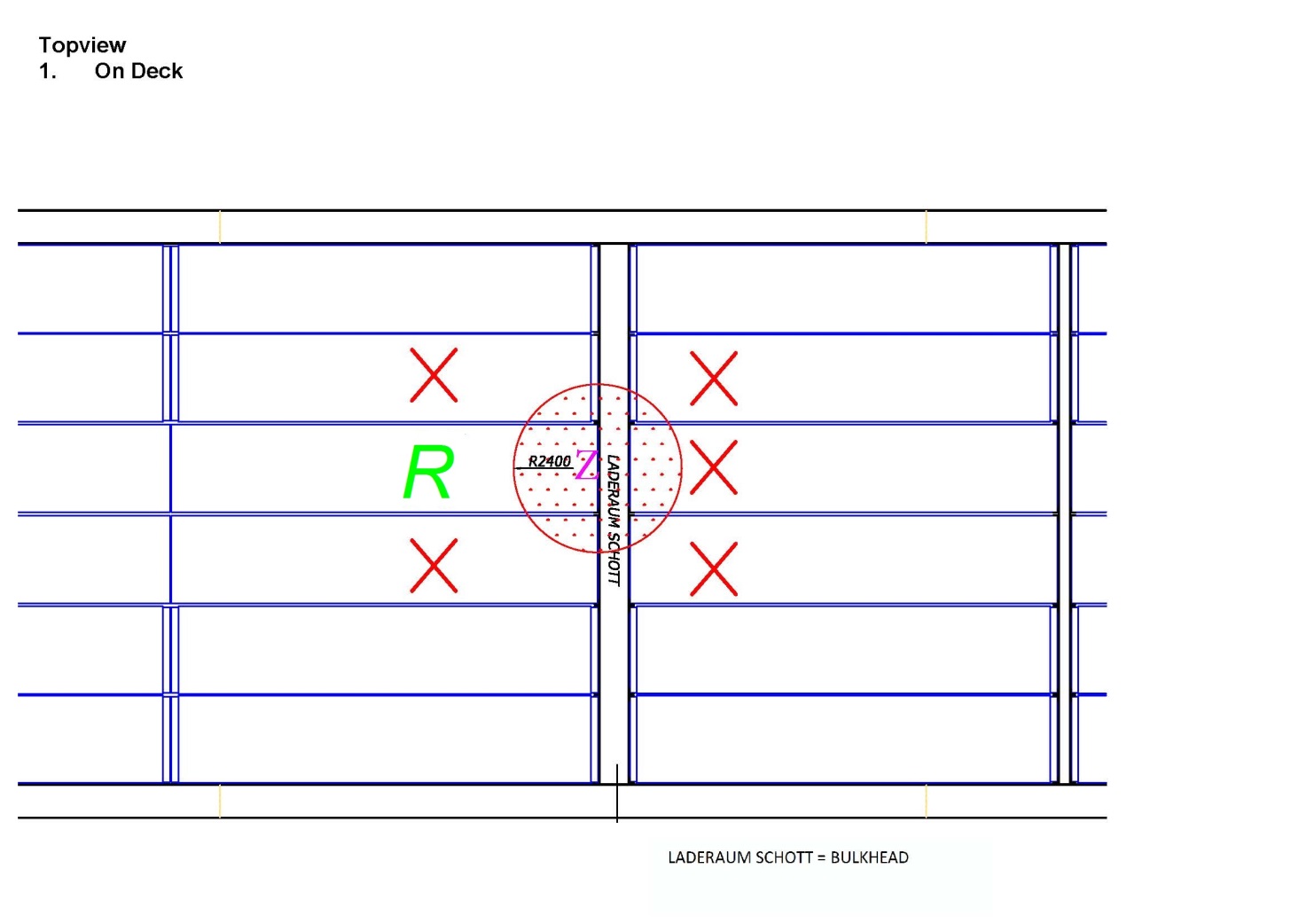 Вид сверху 
2.	В трюме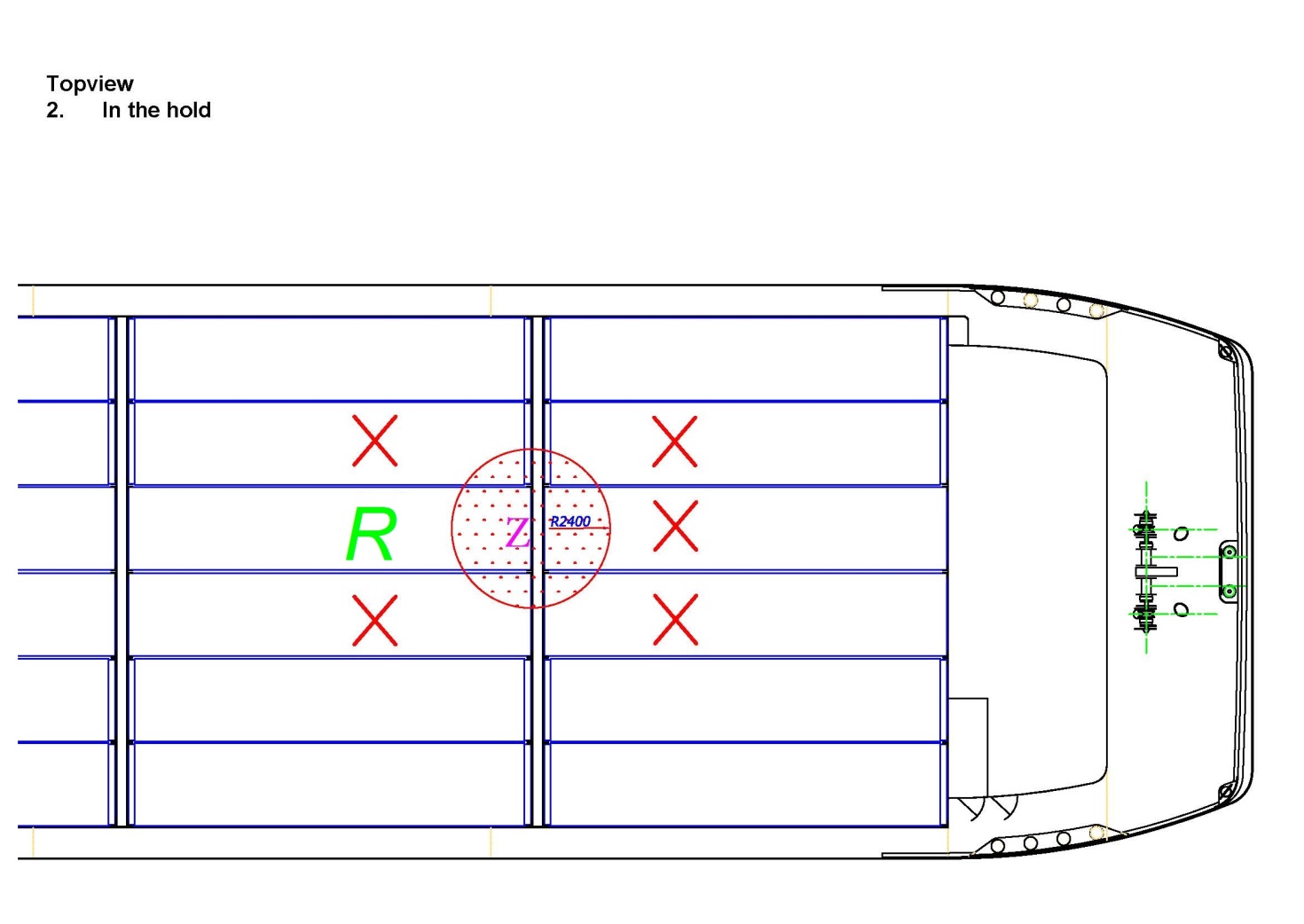 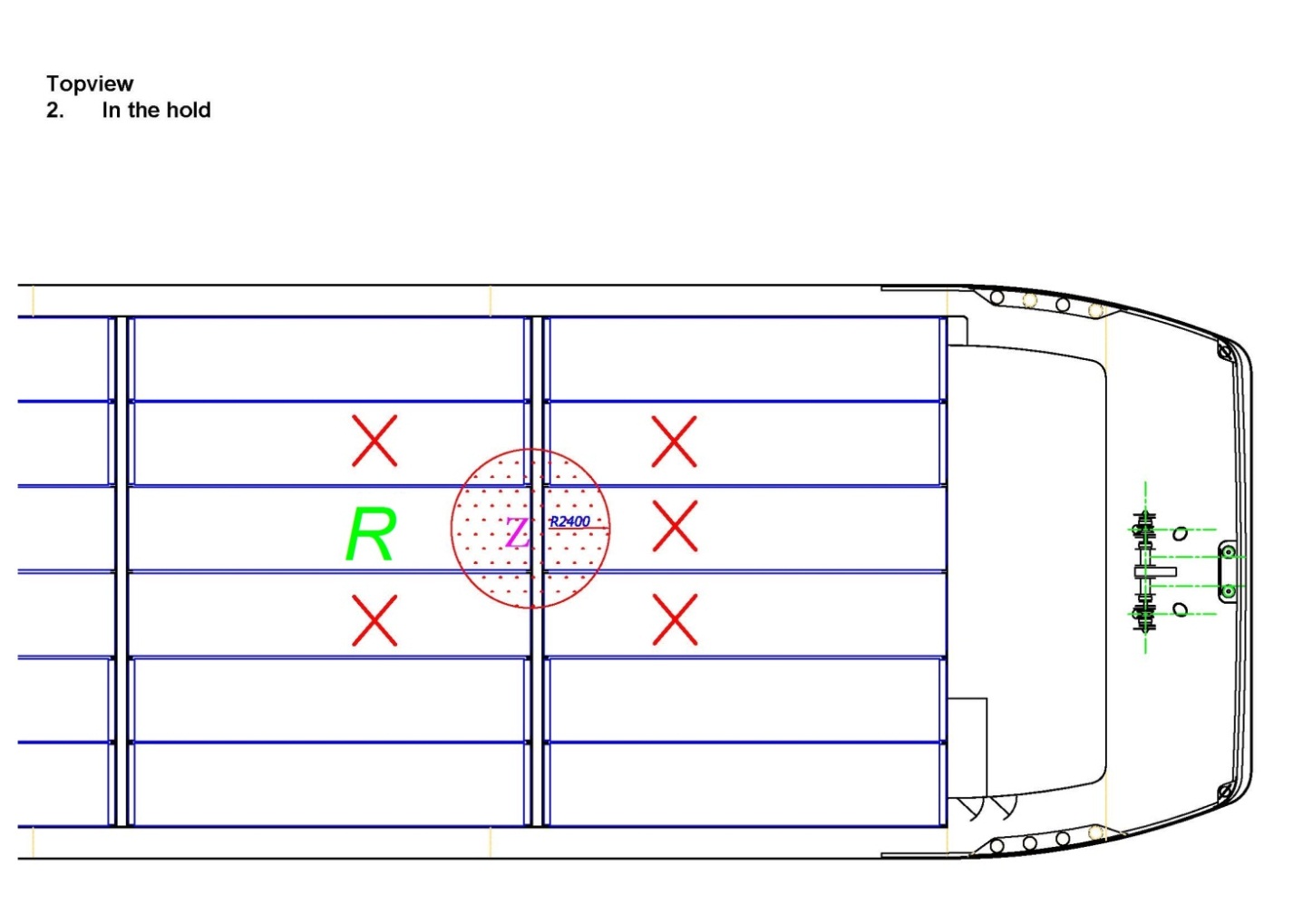 Вид сверху 
2.	В трюме	Вид спереди 	Вид спереди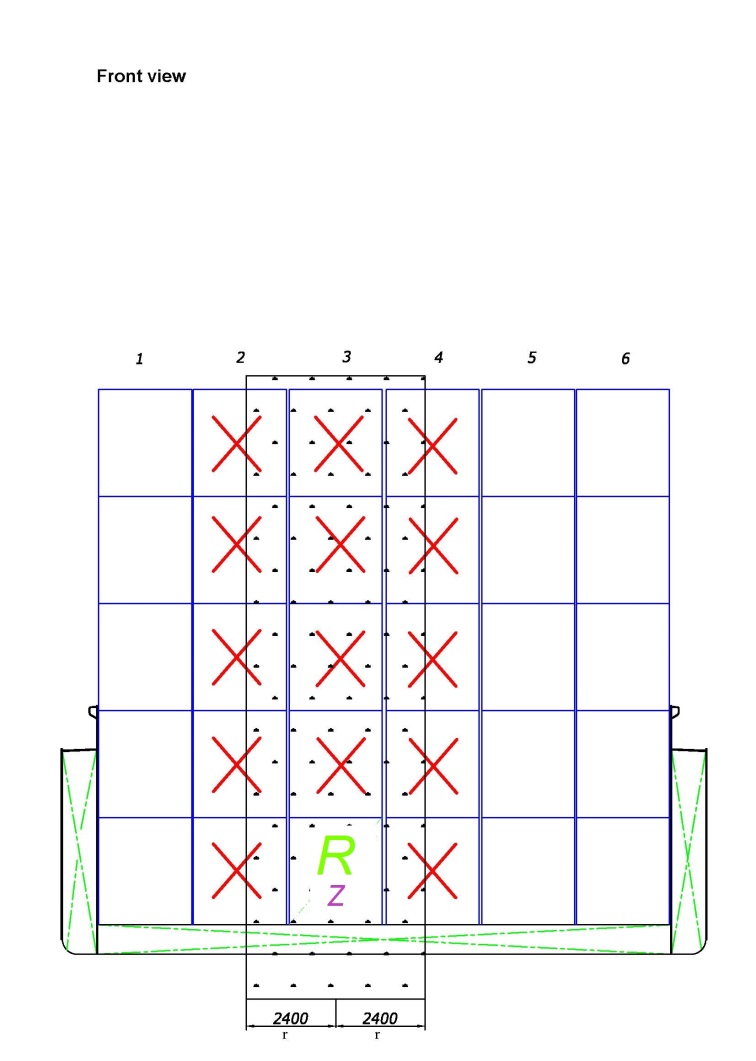 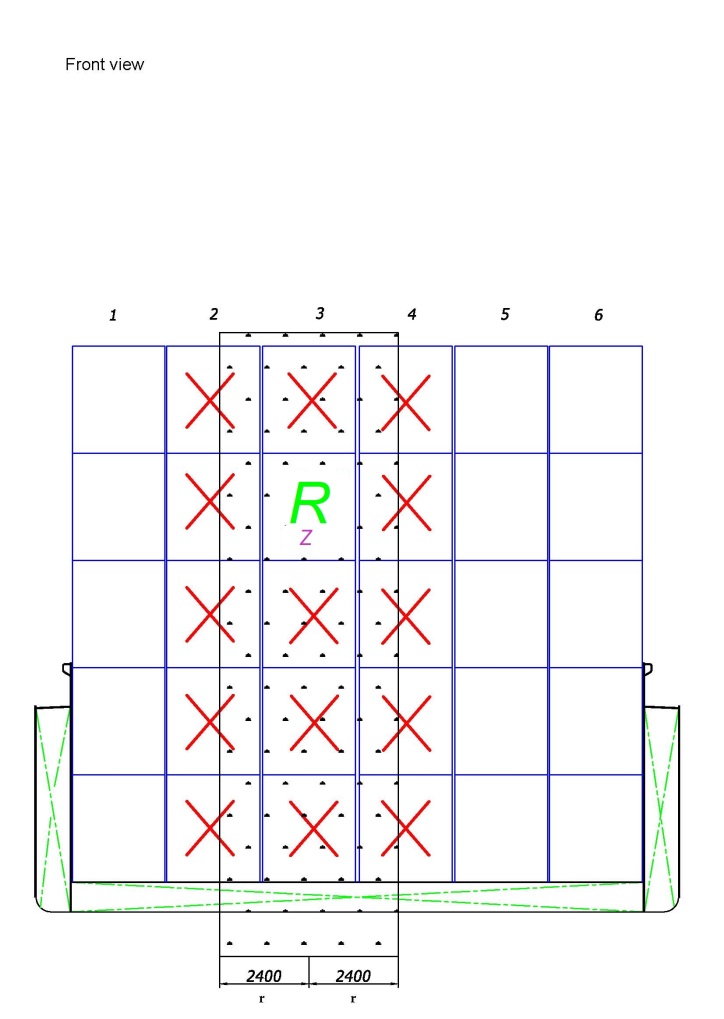 7.1.4	Включить новый пункт 7.1.4.4.5 следующего содержания:«7.1.4.4.5	Электрооборудование, установленное на открытом контейнере, может быть подсоединено с помощью съемных электрических кабелей в соответствии с положениями пункта 9.1.0.56 и может быть использовано, если оно является оборудованием гарантированного типа безопасности или контейнер помещается в трюм, в котором отсутствуют контейнеры с веществами, указанными в подпункте 7.1.4.4.4 b)».Сопутствующая поправка:7.1.3.51.4	Изменить следующим образом:	«7.1.3.51.4 	Электрооборудование в трюмах должно быть обесточено и защищено против случайного подключения.Это положение не применяется к постоянно проложенным кабелям, проходящим через трюмы, переносным кабелям, соединяющим контейнеры, которые уложены в соответствии с пунктом 7.1.4.4.4, и оборудованию гарантированного типа безопасности».В (Справочный документ: ECE/TRANS/WP.15/AC.2/54)7.1.4.14.1.1 	В конце добавить предложение следующего содержания:  «Мягкие контейнеры для массовых грузов должны укладываться таким образом, чтобы между ними в трюме не было незаполненных пространств. Если мягкие контейнеры для массовых грузов не полностью заполняют трюм, должны быть приняты надлежащие меры для предотвращения перемещения груза».7.1.4.14.1.2	В конце добавить предложение следующего содержания:«Мягкие контейнеры для массовых грузов могут штабелироваться друг на друга в трюмах при условии, что высота штабеля не превышает трех ярусов. В тех случаях, когда мягкие контейнеры для массовых грузов имеют вентиляционные устройства, укладка таких мягких контейнеров для массовых грузов не должна препятствовать выполнению этими устройствами своей функции».В (Справочный документ: ECE/TRANS/WP.15/AC.2/54)		Глава 7.27.2.2.19.1 В начале перечня пунктов включить «1.16.1.1, 1.16.1.2, 1.16.1.3,» и исключить из перечня «8.1.8, 8.1.9,».С (Справочный документ: ECE/TRANS/WP.15/AC.2/52)7.2.4.77	Изменить заголовок в колонке 4 таблицы следующим образом:«3, группа упаковки III (№ ООН 1202: вторая и третья позиции в таблице С), 4.1».A (Справочный документ: ECE/TRANS/WP.15/AC.2/56)		Глава 8.18.1.2.1 а)	Изменить следующим образом:«a) 	свидетельство о допущении судна, предусмотренное в пункте 1.16.1.1, или временное свидетельство о допущении судна, предусмотренное в пункте 1.16.1.3, и приложение, предусмотренное в пункте 1.16.1.4;».С (Справочный документ: ECE/TRANS/WP.15/AC.2/52)8.1.2.6, второе предложение	Перед словами «у собственника баржи» изменить текст следующим образом:«о допущении и приложение, предусмотренное в пункте 1.16.1.4, должны храниться».С (Справочный документ: ECE/TRANS/WP.15/AC.2/52)8.1.8 и 8.1.9	Заменить на «(Исключен)».С (Справочный документ: ECE/TRANS/WP.15/AC.2/52)		Глава 8.28.2.1.4 	Изменить начало первого предложения следующим образом:«По истечении пяти лет свидетельство возобновляется компетентным органом или признанной им организацией, если эксперт представляет подтверждение…».8.2.1.6 	Изменить начало первого предложения следующим образом:«По истечении пяти лет свидетельство возобновляется компетентным органом или признанной им организацией, если эксперт по перевозке газов представляет подтверждение…».8.2.1.8 	Изменить начало первого предложения следующим образом:«По истечении пяти лет свидетельство возобновляется компетентным органом или признанной им организацией, если эксперт по перевозке химических продуктов представляет подтверждение…».С (Справочный документ: ECE/TRANS/WP.15/AC.2/52)8.2.2.1, 8.2.2.3.4, 8.2.2.5, 8.2.2.6.6, 8.2.2.8 Заменить «курс переподготовки и усовершенствования» на «курс переподготовки».С (Справочный документ: ECE/TRANS/WP.15/AC.2/52)8.2.2.8 	Присвоить тексту, следующему после заголовка, номер 8.2.2.8.1.Добавить новый пункт 8.2.2.8.2 следующего содержания:«8.2.2.8.2 	Договаривающиеся стороны передают секретариату ЕЭК ООН пример национального образца каждого свидетельства, предназначенного для выдачи в соответствии с настоящим разделом, наряду с примерами образцов свидетельств, которые по-прежнему действительны. Любая Договаривающаяся сторона может, помимо этого, передавать пояснительные замечания. Секретариат ЕЭК ООН предоставляет полученную информацию всем Договаривающимся сторонам».A (Справочный документ: ECE/TRANS/WP.15/AC.2/56)		Глава 8.68.6.1.3 и 8.6.1.4 На странице 3 включить строку «установка для закачивания инертного газа» после «система охлаждения груза».A (Справочный документ: ECE/TRANS/WP.15/AC.2/56)8.6.1.3 и 8.6.1.4, стр. 3 образцов	Изменить позицию «Давление срабатывания быстродействующего выпускного клапана в кПа» следующим образом:«Давление срабатывания быстродействующего выпускного клапана/предохра-нительного клапана в кПа».С (Справочный документ: ECE/TRANS/WP.15/AC.2/52)8.6.3, вопрос 4	Изменить следующим образом:«Оснащено ли судно соответствующими средствами, согласно положениям пункта 7.2.4.77, позволяющими сходить с судна, в том числе в чрезвычайной ситуации?».С (Справочный документ: ECE/TRANS/WP.15/AC.2/52)		Глава 9.19.1.0.40.2.7 а)	В конце включить следующее: «или, если таких требований не предусмотрено, требованиям признанного классификационного общества».A (Справочный документ: ECE/TRANS/WP.15/AC.2/56)		Глава 9.39.3.x.13	Добавить новый пункт следующего содержания:«9.3.x.13.4	Должна быть подтверждена плавучесть судна после аварии в наиболее неблагоприятных грузовых условиях. С этой целью расчетное доказательство достаточной остойчивости должно быть представлено для критических промежуточных стадий затопления и для конечной стадии затопления».9.3.x.15.2	Добавить новый первый абзац следующего содержания:«В промежуточной стадии затопления должны соблюдаться следующие критерии:	GZ > = 0,03 м	Диапазон положительного значения GZ: 5°».A (Справочный документ: ECE/TRANS/WP.15/AC.2/56)9.3.1.40.2.7 а)	В конце включить следующее: «или, если таких требований не предусмотрено, требованиям признанного классификационного общества».A (Справочный документ: ECE/TRANS/WP.15/AC.2/56)9.3.2.40.2.7 а)	В конце включить следующее: «или, если таких требований не предусмотрено, требованиям признанного классификационного общества».A (Справочный документ: ECE/TRANS/WP.15/AC.2/56)9.3.3.40.2.7 а)	В конце включить следующее: «или, если таких требований не предусмотрено, требованиям признанного классификационного общества».A (Справочный документ: ECE/TRANS/WP.15/AC.2/56)9.3.x.52.1 b)	В конце добавить текст следующего содержания:«Нижеследующее оборудование может быть установлено только в междубортовых пространствах и междудонных пространствах, если они используются для балластировки:	− 	стационарные погружные насосы гарантированного типа безопасности с контролем температуры».9.3.x.52.1 c), третий подпункт	Включить «с контролем температуры» после «балластные насосы».С (Справочный документ: ECE/TRANS/WP.15/AC.2/52)ПунктыВопросСроки и замечания1.2.1Трюмные помещенияН.З.М. для судов открытого типа N, в трюмных помещениях которых расположено вспомогательное оборудование и на которых перевозятся только вещества класса 8, с указанием замечания 30 в колонке 20 таблицы С главы 3.2Возобновление свидетельства о допущении после 31 декабря 2038 года7.2.3.20.1Оснащение балластных цистерн и отсеков указателями уровняН.З.М. для танкеров типа С и G и танкеров типа N с двойным корпусом после 1 января 2013 годаВозобновление свидетельства о допущении после 31 декабря 2012 года7.2.3.20.1Подтверждение остойчивости в случае течи в связи с приемом водяного балластаН.З.М. для судов типа G и типа NВозобновление свидетельства о допущении после 31 декабря 2044 года7.2.3.31.2Перевозка автотранспортных средств только за пределами грузового пространстваН.З.М. для судов типа NВозобновление свидетельства о допущении после 31 декабря 2034 годаДо этого срока на борту судов, находящихся в эксплуатации, применяется следующее предписание: на борту судна запрещается запуск двигателя транспортного средства7.2.3.51.3Исключить7.2.4.22.3Взятие проб из других отверстийН.З.М. для судов открытого типа NВозобновление свидетельства о допущении после 31 декабря 2018 годаДо этого срока на борту судов, находящихся в эксплуатации, крышки грузовых танков могут быть открыты во время загрузки для целей проведения проверок и взятия проб9.3.3.8.1Сохранение классаН.З.М. для судов открытого типа N с пламегасителями и судов открытого типа NВозобновление свидетельства о допущении после 31 декабря 2044 годаДо этого срока на борту судов, находящихся в эксплуатации, применяются следующие предписания:Если не предписано иное, тип конструкции, прочность, деление на отсеки, оборудование и оснастка судна должны соответствовать или быть эквивалентными предписаниям в отношении конструкции для судов высшего класса, установленным признанным классификационным обществом9.3.1.11.2 a)Расположение грузовых танковРасстояние между грузовыми танками и поперечными стенкамиВысота опорН.З.М. для судов типа G, киль которых был заложен до 1 января 1977 годаВозобновление свидетельства о допущении после 31 декабря 2044 года9.3.3.11.4Проходы через концевые переборки трюмных помещенийН.З.М. с 1 января 2005 года для судов открытого типа N, киль которых был заложен до 1 января 1977 годаВозобновление свидетельства о допущении после 31 декабря 2044 года9.3.3.11.6 a)Форма коффердамов, оборудованных под насосное отделениеН.З.М. для судов типа N, киль которых был заложен до 1 января 1977 годаВозобновление свидетельства о допущении после 31 декабря 2044 года9.3.3.11.8Расположение служебных помещений в пределах подпалубного грузового пространстваН.З.М. для судов открытого типа NВозобновление свидетельства о допущении после 31 декабря 2038 года9.3.3.12.7Утверждение пламегасителейН.З.М. для судов типа N, киль которых был заложен до 1 января 1977 годаВозобновление свидетельства о допущении после 31 декабря 2018 года9.3.3.16.1Двигатель внутреннего сгорания, расположенный за пределами грузового пространстваН.З.М. для судов открытого типа NВозобновление свидетельства о допущении после 31 декабря 2034 года9.3.1.16.29.3.3.16.2Расположение дверных петель со стороны грузового пространстваН.З.М. для судов, киль которых был заложен до 1 января 1977 года, если модификация может затруднить доступ через другие важные входыВозобновление свидетельства о допущении после 31 декабря 2034 года9.3.3.16.2Доступ в машинное отделение с палубыН.З.М. для судов открытого типа NВозобновление свидетельства о допущении после 31 декабря 2034 года9.3.1.17.19.3.3.17.1Жилые помещения и рулевая рубка, расположенные за пределами грузового пространстваН.З.М. для судов, киль которых был заложен до 1 января 1977 года, при условии что между рулевой рубкой и другими закрытыми помещениями не имеется сообщенияВозобновление свидетельства о допущении после 31 декабря 2044 годаВозобновление свидетельства о допущении после 31 декабря 2044 года для судов длиной до 50 м, киль которых был заложен до 1 января 1977 года и рулевая рубка которых расположена в пределах грузового пространства, даже если в ней имеется вход в какое-либо другое закрытое помещение, при условии обеспечения безопасности посредством надлежащих служебных предписаний компетентного органа9.3.3.17.1Жилые помещения и рулевая рубка, расположенные за пределами грузового пространстваН.З.М. для судов открытого типа NВозобновление свидетельства о допущении после 31 декабря 2044 года9.3.1.17.29.3.2.17.29.3.3.17.2Входы, обращенные к грузовому пространствуН.З.М. для судов длиной до 50 м, киль которых был заложен до 1 января 1977 года, при условии что установлены экраны для защиты от проникновения газовВозобновление свидетельства о допущении после 31 декабря 2044 года9.3.3.17.2Входы и отверстияН.З.М. для судов открытого типа NВозобновление свидетельства о допущении после 31 декабря 2044 года9.3.3.17.3Исключить9.3.3.17.5 b), c)Утверждение прохода вала и размещение инструкций по эксплуатацииН.З.М. для судов открытого типа NВозобновление свидетельства о допущении после 31 декабря 2018 года9.3.3.20.2Наполнение коффердамов при помощи насосаН.З.М. для судов открытого типа NВозобновление свидетельства о допущении после 31 декабря 2018 года9.3.3.21.1 b) Указатель уровняН.З.М. с 1 января 2005 года для судов открытого типа N с пламегасителями и судов открытого типа NВозобновление свидетельства о допущении после 31 декабря 2018 годаДо этого срока на борту судов, находящихся в эксплуатации и оборудованных отверстиями для замеров, эти отверстия должны:быть расположены таким образом, чтобы степень наполнения могла быть измерена с помощью футштока;быть оборудованы автоматически закрывающейся крышкой.9.3.3.21.1 g)Отверстие для взятия пробН.З.М. для судов открытого типа NВозобновление свидетельства о допущении после 31 декабря 2018 года9.3.3.23.2Испытательное давление грузовых танковН.З.М. для судов, киль которых был заложен до 1 января 1977 года и которым предписано испытательное давление 15 кПа (0,15 бар)Возобновление свидетельства о допущении после 31 декабря 2044 года. До этого срока достаточным является испытательное давление 10 кПа (0,10 бар)9.3.3.23.2Испытательное давление грузовых танковН.З.М. для судов − сборщиков маслосодержащих отходов, находящихся в эксплуатации до 1 января 1999 годаВозобновление свидетельства о допущении после 31 декабря 2044 года. До этого срока достаточным является испытательное давление 5 кПа (0,05 бар)9.3.3.23.3Испытание давлением погрузочно-разгрузочных трубопроводовН.З.М. для судов − сборщиков маслосодержащих отходов, находящихся в эксплуатации до 1 января 1999 годаВозобновление свидетельства о допущении не позднее 1 января 2039 года. До этого срока достаточным является испытательное давление 400 кПа (4 бар)9.3.3.42.2Система подогрева грузаН.З.М. для судов открытого типа NВозобновление свидетельства о допущении после 31 декабря 2034 годаДо этого срока на борту судов, находящихся в эксплуатации, применяются следующие предписания: Это предписание может быть выполнено благодаря использованию маслоотделителя, установленного на трубопроводе возврата конденсата в котел9.3.3.52.1 b), c), d) и e)ЭлектрооборудованиеН.З.М. для судов открытого типа NВозобновление свидетельства о допущении после 31 декабря 2034 года9.3.1.52.1 e)9.3.3.52.1 e)Электрооборудование «гарантированного типа безопасности», расположенное в пределах грузового пространстваН.З.М. для судов, киль которых был заложен до 1 января 1977 годаВозобновление свидетельства о допущении после 31 декабря 2034 годаДо этого срока во время загрузки, разгрузки и дегазации на борту судов, у которых какое-либо отверстие в рулевой рубке, не имеющее газонепроницаемого закрывающего устройства (например, двери, окна и т.д.), выходит в грузовое пространство, должны выполняться следующие предписания:a)	все электрооборудование, предназначенное для использования, должно относиться к типу с ограниченной опасностью взрыва, т.е. это электрооборудование должно быть сконструировано таким образом, чтобы при нормальном функционировании не происходило образования искр и температура наружной поверхности кожуха не превышала 200 °C или чтобы это электрооборудование было брызгонепроницаемого типа и температура наружной поверхности кожуха не превышала 200 °C при нормальных условиях эксплуатации; b) 	электрооборудование, не удовлетворяющее требованиям, перечисленным в пункте а), выше, должно иметь маркировку красного цвета, а его отключение должно производиться с главного распределительного щита.9.3.3.52.2Аккумуляторы, расположенные за пределами грузового пространстваН.З.М. для судов открытого типа NВозобновление свидетельства о допущении после 31 декабря 2034 года9.3.1.52.3 a)9.3.1.52.3 b)9.3.3.52.3 a)9.3.3.52.3 b)Электрооборудование, используемое во время загрузки, разгрузки или дегазацииН.З.М. для судов, киль которых был заложен до 1 января 1977 годаВозобновление свидетельства о допущении после 31 декабря 2034 года для следующего оборудования:осветительных приборов в жилых помещениях, за исключением выключателей, расположенных при входе в жилые помещения;устройств радиотелефонной связи в жилых помещениях и рулевой рубке, а также устройств управления двигателями внутреннего сгорания.До этого срока все прочие элементы электрооборудования должны отвечать следующим требованиям:а)	генераторы, двигатель и т.д.
тип защиты IP13;b)	пульты управления, сигнальные огни и т.д. 
тип защиты IP23;с)	приборы и т.д. 
тип защиты IP55.9.3.3.52.3 a)9.3.3.52.3 b)Электрооборудование, используемое во время загрузки, разгрузки или дегазацииН.З.М. для судов открытого типа NВозобновление свидетельства о допущении после 31 декабря 2034 года9.3.3.52.4Маркировка красного цвета на электрооборудованииН.З.М. для судов открытого типа NВозобновление свидетельства о допущении после 31 декабря 2034 года9.3.3.52.5Выключатель постоянно действующего генератораН.З.М. для судов открытого типа NВозобновление свидетельства о допущении после 31 декабря 2034 года9.3.3.52.6Стационарно установленные штепсельные розеткиН.З.М. для судов открытого типа NВозобновление свидетельства о допущении после 31 декабря 2034 года9.3.1.56.19.3.3.56.1Наличие металлической оболочки у всех кабелей в пределах грузового пространстваН.З.М. для судов, киль которых был заложен до 1 января 1977 годаВозобновление свидетельства о допущении после 31 декабря 2034 годаПунктВопросСроки и замечания9.3.3.8.1КлассификацияН.З.М. для судов открытого типа N с пламегасителями и судов открытого типа NВозобновление свидетельства о допущении после 31 декабря 2044 годаНомер ООН или идентификационный номер вещества(1)3257Наименование и описание(2)ЖИДКОСТЬ ПРИ ПОВЫШЕННОЙ ТЕМПЕРАТУРЕ, Н.У.К., перевозимая при температуре выше 100 °C, но ниже ее температуры вспышки (включая расплавленные металлы, расплавленные соли и т.д.)Класс(3a)9Классификационный код(3b)M9Группа упаковки(4)IIIВиды опасности(5)9+(N1, N2, N3, CMR, F или S)Тип танкера(6)*Конструкция грузового танка(7)*Тип грузового танка(8)*Оборудование грузового танка(9)*Давление срабатывания быстродействующего выпускного клапана в кПа(10)*Максимальная степень наполнения в %(11)95Относительная плотность при 20°C(12)Тип устройства для взятии проб(13)*Подпалубное насосное отделение (допускается/не допускается)(14)даТемпературный класс(15)Группа взрывоопасности(16)Защита против взрывов (требуется/не требуется)(17)нетТребуемое оборудование(18)*Количество синих конусов/огней(19)0Дополнительные требования/замечания(20)7;
20:+250 °C;
22; 24; 27
*см. 3.2 3.3Максимальная температура при погрузке в ºСМаксимальная продолжительность рейса в днях6010501840323057